1-ая неделя СУББОТАЗАВТРАКII ЗАВТРАК ОБЕД ПОЛДНИКУЖИНВОСКРЕСЕНЬЕЗАВТРАКII ЗАВТРАК ОБЕД ПОЛДНИКУЖИНПирамида питания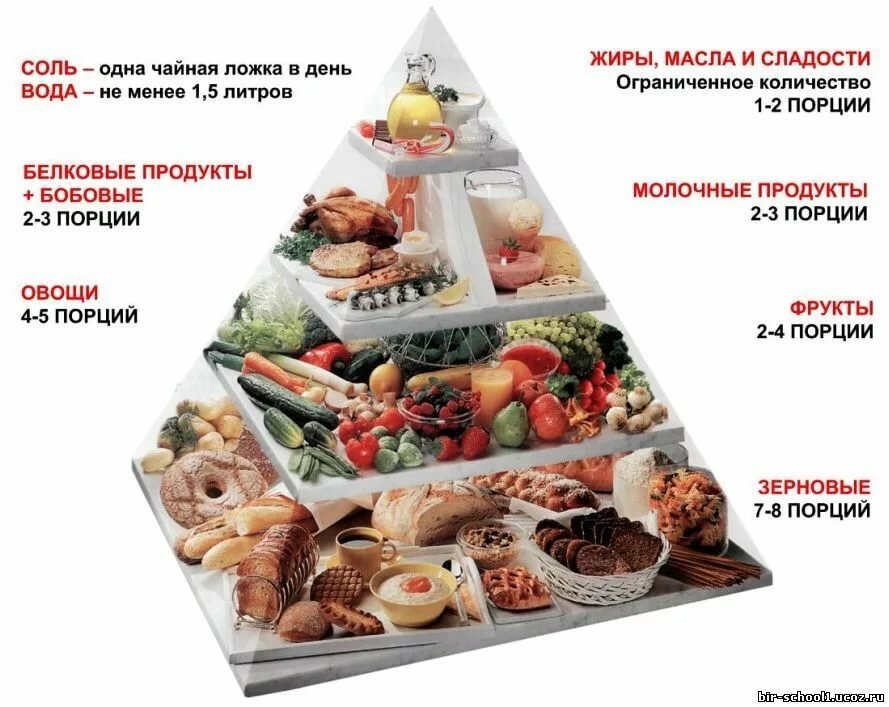 ГУО «Клецкий детский сад №2»222531, г.Клецк, ул. 17 Сентября,7.телефон, +375 17 93 63621; +375 17 93 69059, e-mail: sad2@kletsk-asveta.gov.byУправление по образованию, спорту и туризму Клецкого районного исполнительного комитета Государственное учреждение образования «Клецкий детский сад № 2»1-АЯ НЕДЕЛЯ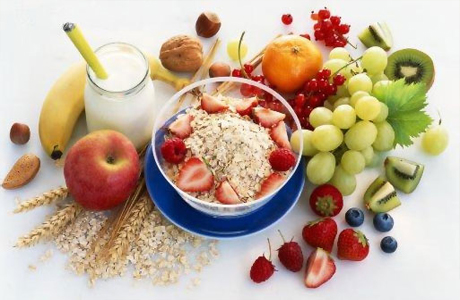 Бутерброд с маслом30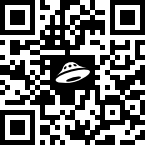 Омлет с сыром70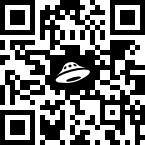 Чай с сахаром185/15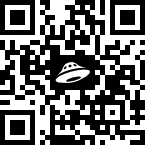 Свежие фруктышт/150Салат « Витаминный» с м/р 50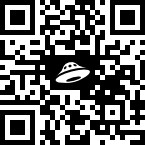 Суп-пюре из птицы200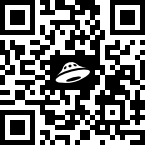 Колбаски по-могилевски70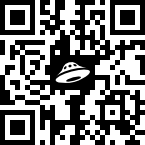 Каша гречневая вязкая150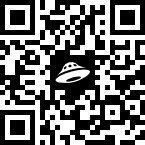 Компот из свежих плодов200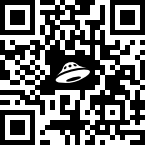 Хлеб ржаной40Оладьи  с изюмом со сметаной100/15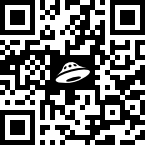 Какао с молоком200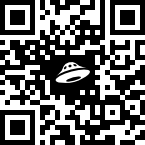 Свежие фруктышт/ 150Салат «Ассорти» (вариант1)50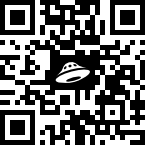 Рыба припущенная70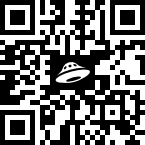 Пюре картофельное150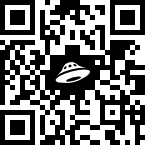 Кефир200Хлеб ржаной20Хлеб пшеничный20Бутерброд с сыром 40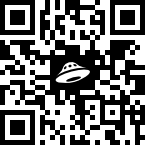 Запеканка из творога с мукой пшеничной100/15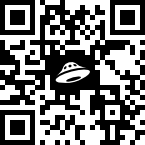 Кофейный напиток с молоком200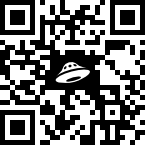 Свежие фруктышт/150Салат  “Здоровье” с м/р50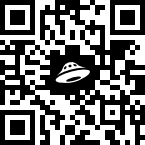 Ши из свежей капусты со сметаной200/4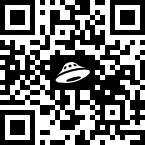 Язык отварной70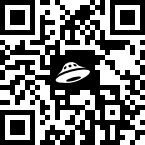 Макаронные изделия отварные130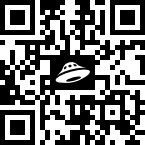 Сок фруктовый200Хлеб ржаной80Манник со сметаной 100/15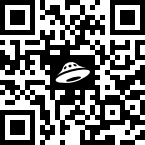 Чай с молоком135/50/15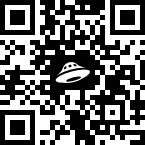 Свежие фруктышт/150Салат из морской и белокочанной капусты с м/р50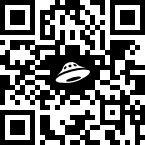 Котлеты «Здоровье»70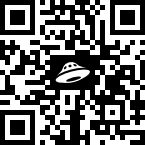 Картофель и овощи, тушеные в соусе125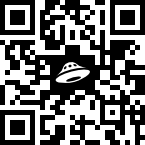 Кефир200Хлеб ржаной20Хлеб пшеничный20